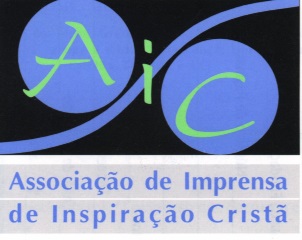 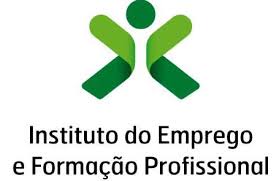 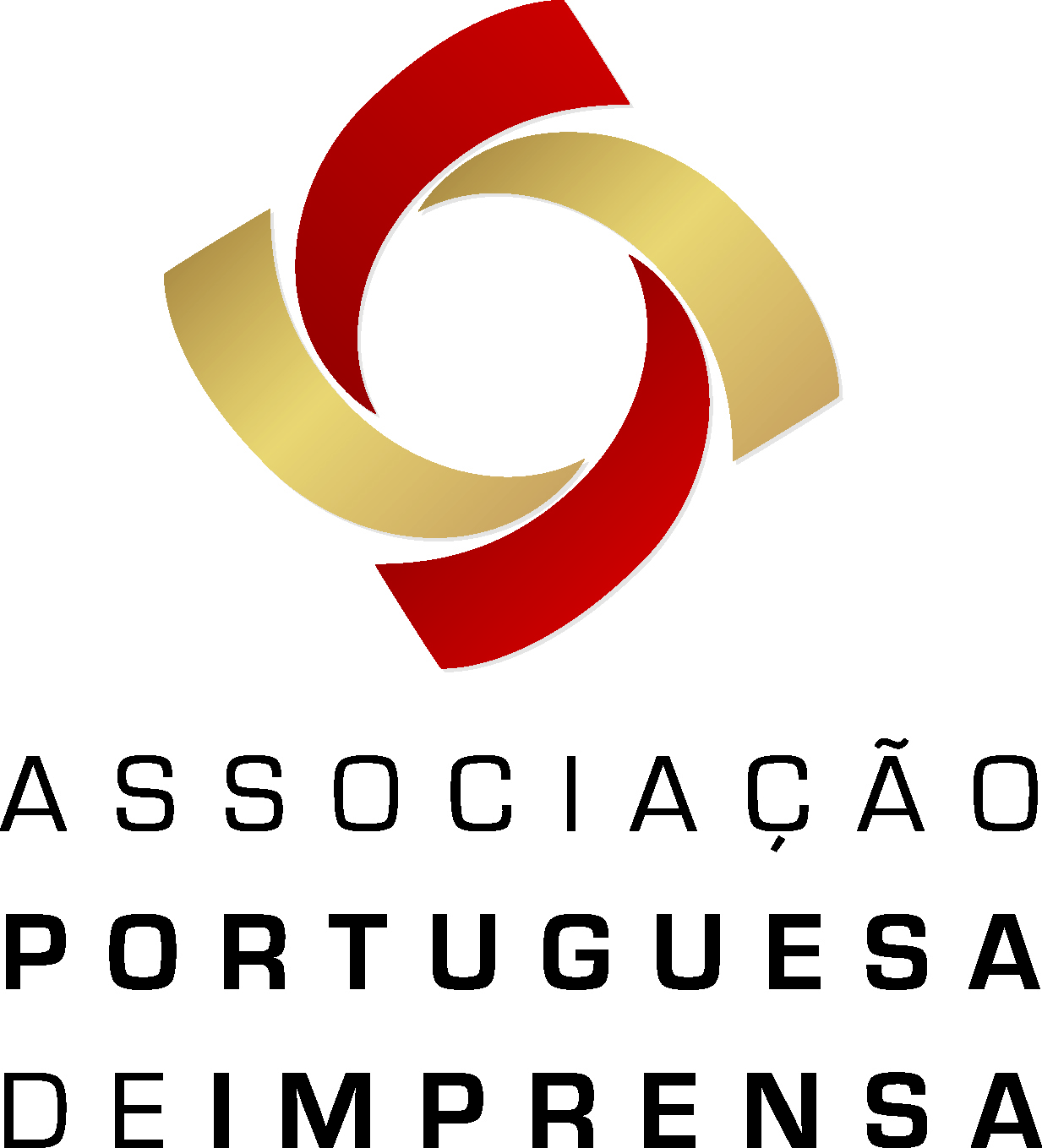 INSCRIÇÕESCurso de Gestão de Empresas de Comunicação SocialLisboaCoimbraPorto16 e 17 de Junho30/6 e 1/716 e 17 de Junho30/6 e 1/716 e 17 de Junho30/6 e 1/710h às 17:30 h10h às 17:30h10h às 17:30h